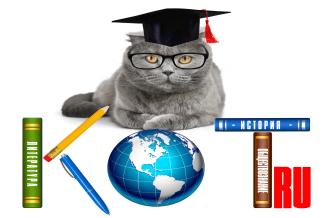 БЛАНК ОТВЕТОВДАННЫЕ УЧАСТНИКА:ОТВЕТЫ:Название олимпиады ТВОРЧЕСТВО АЛЕКСАНДРА КУПРИНА»ФИО участникаКласс/группаУчебное заведение, город  ФИО преподавателя-наставникаАдрес электронной почты преподавателяНомер задания12345678910111213141516171819202122